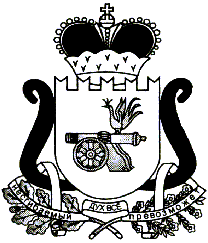 ЕЛЬНИНСКИЙ РАЙОННЫЙ СОВЕТ ДЕПУТАТОВР Е Ш Е Н И Еот 27 апреля 2023 года                                                                       № 50Об утверждении перечня имущества государственной собственности Смоленской области, подлежащего передаче в собственность муниципального образования «Ельнинский район» Смоленской областиВ соответствии с областным законом от 27.02.2002 № 22-з «О порядке управления и распоряжения государственной собственностью в Смоленской области», Уставом муниципального образования «Ельнинский район» Смоленской области (новая редакция), Положением о порядке управления и распоряжения объектами муниципальной собственности муниципального образования «Ельнинский район» Смоленской области, утвержденным решением Ельнинского районного Совета депутатов от 27.03.2014 № 12 (в редакции решения Ельнинского районного Совета депутатов от 21.02.2018 № 12), Ельнинский районный Совет депутатов  Р Е Ш И Л: Утвердить прилагаемый перечень имущества государственной собственности Смоленской области, подлежащего передаче в собственность муниципального образования «Ельнинский район» Смоленской области, согласно приложению.Председатель Ельнинскогорайонного Совета депутатов                                                      Е.Н. ГераськоваПриложение  к решению Ельнинского районного Совета депутатов  от 27.04.2023 №50ПЕРЕЧЕНЬимущества государственной собственности Смоленской области, подлежащего передаче в собственность муниципального образования «Ельнинский район» Смоленской области№ п/пНаименование товараЦена за единицу, руб.Количество, шт.Сумма, руб.1Специальный автобус для перевозки детей. ЭПТС 164301056378569, идентификационный номер (VIN) Х96А67R43P0024283, марка ГАЗ, коммерческое наименование GAZelle NEXT, номер двигателя A27500N1201621, номер шасси (рамы) – отсутствует, номер кузова (кабины, прицепа) A67R43P0024283, цвет кузова (кабины, прицепа) – желтый, год изготовления 20232672570,0012672570,00